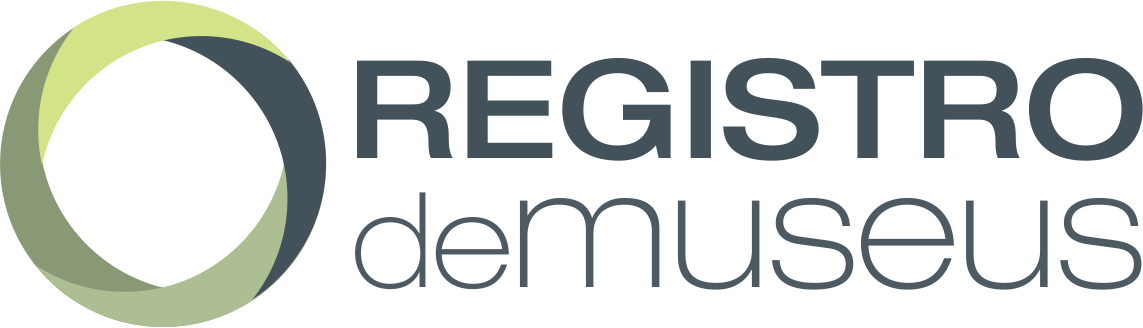 Declaração de Extinção de MuseuEu, ____________________________________, portador do RG ______________, expedido em ______________, pelo órgão _________________, inscrito no CPF sob o nº ________________, residente e domiciliado no município de ______________________________, estado de _____, venho na condição de responsável pelo Museu _________________________________________,  declarar para fins da Política Nacional de Museus, que o referido Museu encerrou/encerrará suas atividades museais e fechou/fechará suas portas à visitação pública, a partir do dia ___ de __________ de ____, devendo suas informações serem removidas dos cadastros e registros  referentes aos museus existentes no Brasil mantidos pelas entidades que compõem a Rede Nacional de Identificação de Museus – ReNIM.O(s) Motivo(s) Esclareço para a extinção do museu são: ________________________________________________________________________________________________________________________________________________________________________________________________________________________________________________________________________________________________________________________________________________________________________________________________________________E que o acervo da instituição foi/será (transferido/doado/compartilhado – descrever  a destinação dada ao acervo museológico da instituição extinta ou a ser extinta) ________________________________________________________________________________________________________________________________________________________________________________________________________________________________________________________________________________________________________________________________________________________________________________________________________________Informo ainda que a documentação referente ao acervo museológico da instituição extinta/a ser extinta, foi/será transferido para a instituição ___________________________________________situado à ________________________________________________________________________no município de _________________________________________________, estado de _______ cumprindo assim,  a determinação legal, expressa no art. 40. do Estatuto dos Museus, Lei 11.904, de 14 de janeiro de 2009, que declara: Art. 40.  Os inventários museológicos e outros registros que identifiquem bens culturais, elaborados por museus públicos e privados, são considerados patrimônio arquivístico de interesse nacional e devem ser conservados nas respectivas instalações dos museus, de modo a evitar destruição, perda ou deterioração. Parágrafo único.  No caso de extinção dos museus, os seus inventários e registros serão conservados pelo órgão ou entidade sucessora.  Na condição de responsável pelo museu, assumo a inteira responsabilidade pelas informações prestadas nesta Declaração, estando ciente de que a omissão ou apresentação de informações e/ou documentos falsos ou divergentes implicarão em medidas judiciais. E por ser expressão da verdade, firmo e assino a presente Declaração para que a mesma produza seus efeitos legais e de direito._______________________________________(Nome completo)(CPF)_________________ - ____, ____ de ______________ de 201_